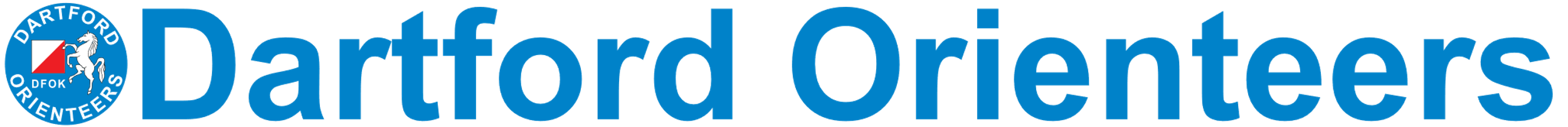 Event Template for OrganisersThis is the information required to create a new event on the club website. Sections 1 and 2 are required initially. Section 3 items may be added later.Section 1 - GeneralVenue: just the name of the area, map name or event name (keep it short).Date and time: use time registration opens for timeSeries name or title: e.g. Kent Orienteering League, Come and Try It, etc.Type of event: e.g. Local, Regional, National, Training, etc.Terrain type: e.g. Forest, Urban, Parkland, Mixed, etc.Overview: This is the text that will appear on the homepage and at the top of all entry detail pages. # 50-60 words is ideal for summary text. Use as Pre-Event info for Events.Section 2 – LocationParking/Directions: Description of how to get to the event and location of parking.Nearest Town: e.g. SidcupSection 3 – Event DetailsMap / terrain details:Course Information:Entry details and fees:Registration opening and start time details:Facilities:Dog Restrictions:Contacts: Organiser, planner, controller details.Nearest Hospital A&E:Safety Notes:Miscellaneous: Any other relevant information